OTEGBEYE OLORUNLEKECOMPUTER SCIENCE DEPARTMENT16/SCI01/038CSC 201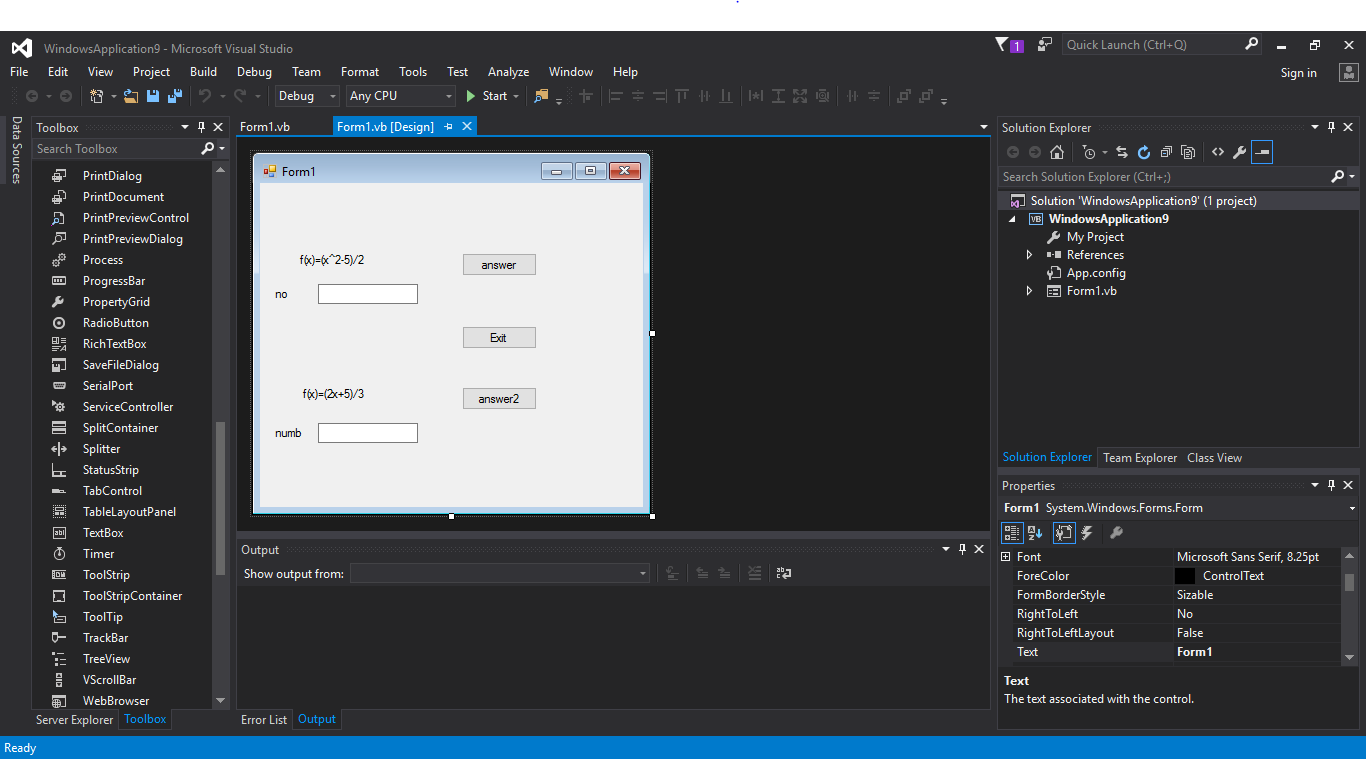 ANSWER BUTTON (1)                  TEXTBOX2                                    TEXTBOX 1                                                              LABEL     EXIT                                                                           ANSWER BUTTON (2)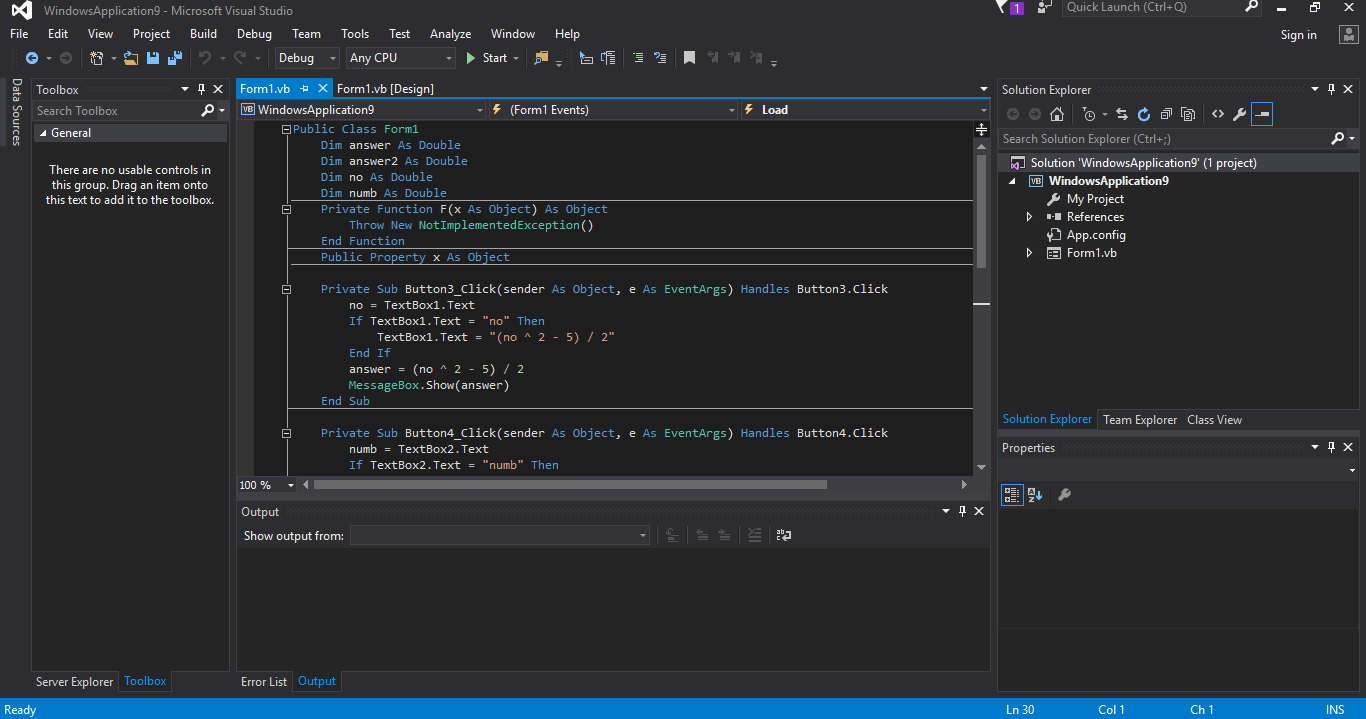                                    CODE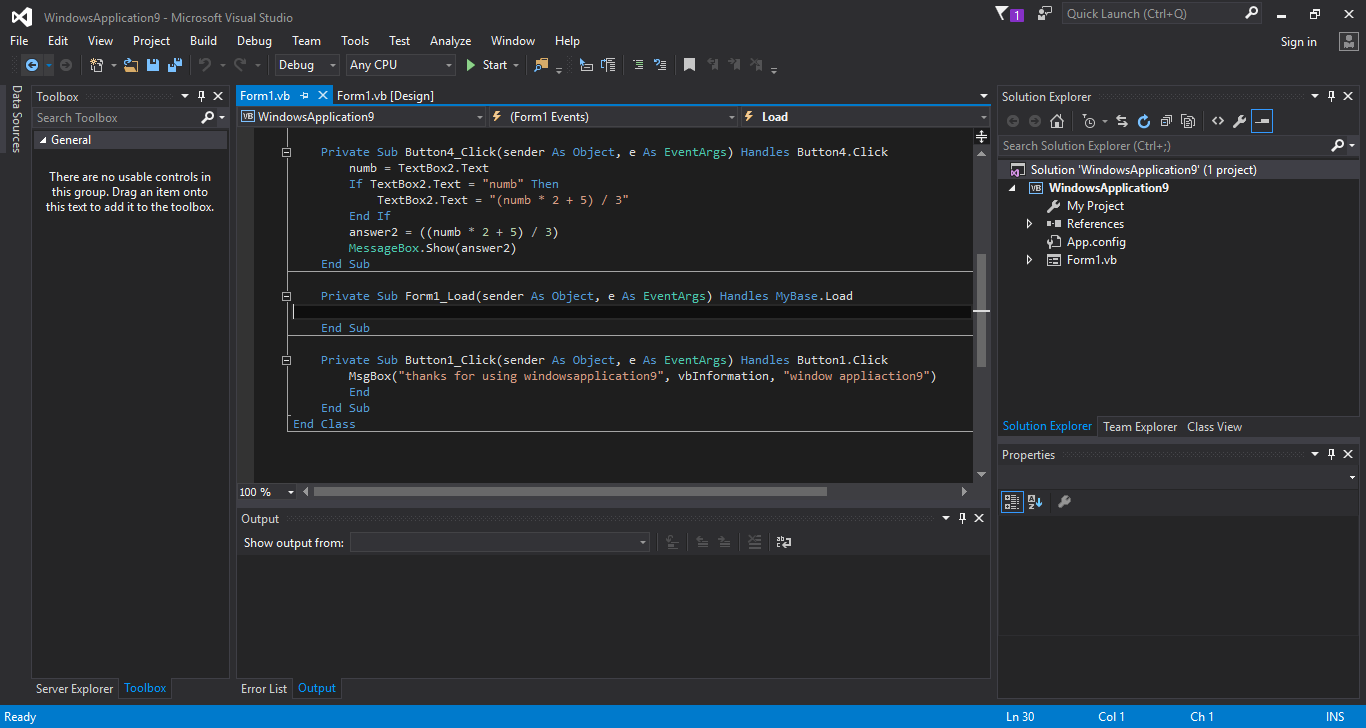        CODE